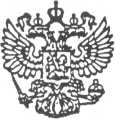 Администрация   муниципального  образования «Судромское»165131 пос. Погост ул. Центральная д.29  Вельский район  Архангельская  областьПОСТАНОВЛЕНИЕ    22 марта 2019 года  №  12Об определении местдля выгула домашних животныхВ целях регулирования вопросов в сфере благоустройства территории муниципального образования «Судромское» в части содержания домашний животных и повышения комфортности условий проживания граждан, в соответствии со статьей 8 Федерального закона Российской Федерации от 27.12.2018 № 498-ФЗ «Об ответственном обращении с животными и о внесении изменений в отдельные законодательные акты Российской Федерации», статьей 14 Федерального Закона от 06.10.2003 № 131-ФЗ «Об общих принципах организации местного самоуправления в Российской Федерации», Правилами благоустройства на территории муниципального образования «Судромское», утвержденными решением Совета депутатов муниципального образования «Судромское» от 31 мая 2018 № 68(с изменениями от 5 сентября 2018  года № 72), администрация муниципального образования «Судромское»ПОСТАНОВЛЯЕТ:1. Определить места для выгула домашних животных на территории муниципального образования «Судромское» Вельского муниципального района Архангельской области согласно Приложению 1.2. Появление с домашними животными запрещается:-на детских спортивных площадках;-на территории парков, местах массового отдыха;-на территориях детских образовательных и лечебного учреждений;-на территориях, прилегающих к объектам культуры;-в организациях общественного питания, магазинах.Действие настоящего пункта не распространяется на собак-поводырей.3. Выгул домашних животных допускается только под присмотром их владельцев;4. Выгул собак на специально отведенных местах допускается без намордника и поводка.5. Экскременты домашних животных после удовлетворения последними естественных потребностей должны быть убраны владельцами указанных животных и размещены в мусорные контейнера или иные емкости, предназначенные для сбора твердых бытовых отходов.6. За нарушение требований, указанных в п.п. 1.2,3,4,5 настоящего постановления, владельцы домашних животных привлекаются к административной ответственности в порядке, предусмотренном действующим законодательством.7. Настоящее постановление вступает в законную силу со дня его официального опубликования (обнародования) и подлежит размещению на официальной странице администрации муниципального образования «Судромское» Вельского муниципального района Архангельской области.8. Контроль за исполнением данного постановления оставляю за собой.Глава администрации муниципального образования «Судромское»                                                                             А.В.КубасовПриложение № 1 к постановлению администрациимуниципального образования «Судромское»от 22.03.2019 № 12Места для выгула домашних животных№ п/пНаселенный пунктМеста для выгула домашних животныхПримечание1Поселок Погост, улица ЦентральнаяНа юго-запад от жилого дома № 182Поселок Погост, улица  Новаяна север от жилого дома № 73Поселок ИванскоеНа запад от жилого дома № 294Поселок Важская ЗапаньНа северо-запад от жилого дома № 285Деревня ПайтовскаяНа север от жилого дома № 516Деревня ИвановскаяНа восток от жилого дома № 287Деревня ЛуневскаяНа восток от жилого дома № 128Деревня ПрилукиНа юго-запад от жилого дома № 189Деревня ГорыНа восток от жилого дома № 1510Деревня КоллективНа юго-запад от жилого дома № 3